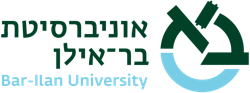 סילבוס - תוכנית הוראה לקורססטטיסטיקה וההסתברות לכימאיםפרופ' שרון רוטשטיין | כימיה
84107 | Statistics and probability for chemists
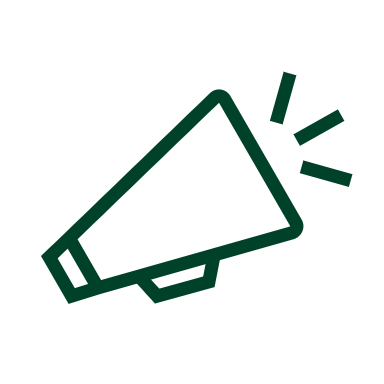 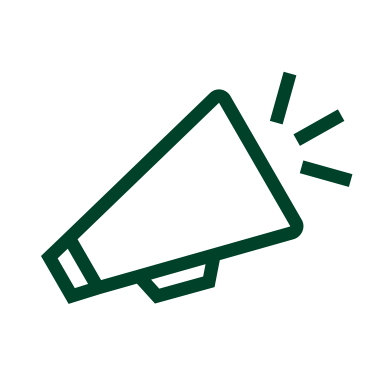 תיאור הקורס ותוצרי למידה 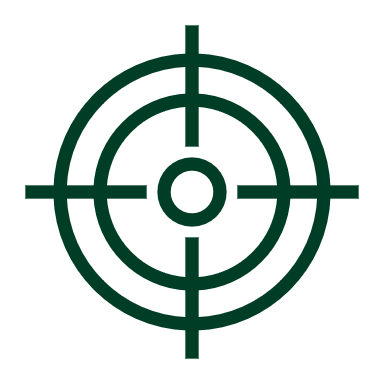 תקציר הקורס (להרחבה)הקניית בסיס להבנת הסתברות וחישובי הסתברות. הקניית ידע בסיסי בסטטיסטיקה הקשורות למערכות כימיות ופיסיקליות. הבנת עקרונות הפעולה של מערות עם מרכיב אקראי. הקניית יכולת לניתוח תוצאות ניסיוניות וחישובי שגיאה.תוצרי הלמידה (להרחבה)ידע היכרות עם עובדות, תכנים, מושגים, סוגיות ורעיונות מרכזיים בתחום הדעת. פעלים לדוגמה:הלומדים יתארו את הסיכוי לשגיאה, רווח בר סמך, ושגיאת המדידה___הלומדים יגדירו ____________________________________________________הלומדים יכתבו _____________________________________________________ב. מיומנויות מיומנויות מאפשרות (בין היתר) לעשות שימוש יעיל והולם בידע, בניסיון ובערכים במגוון רחב של הקשרים כמו: ניתוח, הערכה, השוואה, פרשנות וטיעון וכו'. פעלים לדוגמה:הלומדים ינתחו הן בעזרת התאוריה והן בעשרת אקסל או מטלב את אחוזי השגיאה וההסתברות לשגיאה הלומדים יעריכו את אחוזי השגיאה של ניסויים במעבדה___ג. תפיסות עולם והשקפות ערכיותעמדות ערכיות, אמונות ותפיסות חשיבה שנכון הלומדים יגבשו לעצמם בבואם ליישם את הידע והמיומנויות שלמדו. פעלים לדוגמה:הלומדים יביעו (עמדות)_את כשירות הניסוי וכיצד ניתן לדייק אותו הלומדים יזדהו_____________________________________________________ למידה פעילה - תכנון מהלך השיעורים: (להרחבה)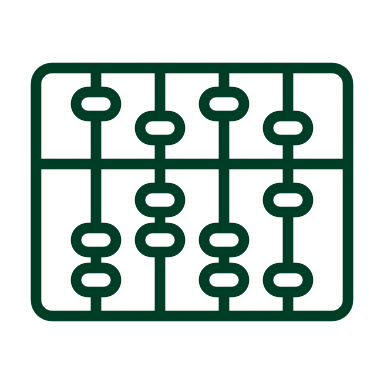 (בקורס שנתי, יש להוסיף את המפגשים הנוספים)  *ייתכנו שינויים בסילבוס בהתאם לקצב ההתקדמות ואפקטיביות הלמידהציון סופי  	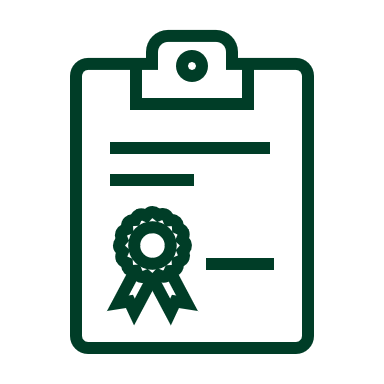 פירוט תוצרי הגשה לאורך הקורס ומשקלם בציון הסופי:דרישות הקורס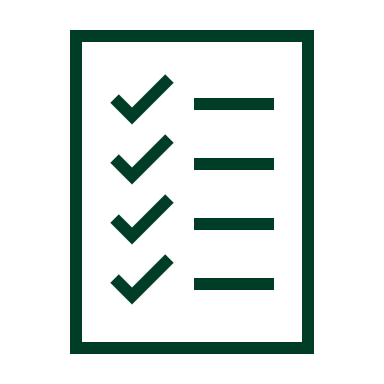 נוכחות ב 80% מהשעורים, הגשת שיעורי בית. דרישות קדם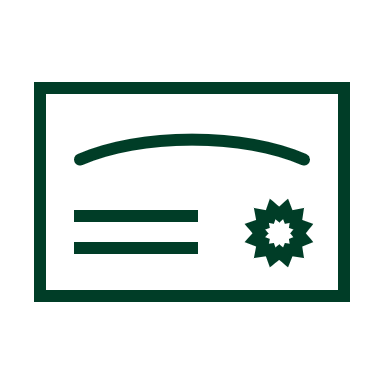 קורסים (יש לציין את שם ומספר הקורס הנדרש בטבלה) ולימודים שעל הסטודנט להשלים לפני שיוכל להירשם לקורס. מידע זה צריך להיות מתואם עם מזכירויות המחלקה.(לחילופין ניתן לציין ידע או מיומנויות בהם הסטודנט ישלוט לפני ההרשמה לקורס)_____אין______________________________________________________________________________________________________________________________________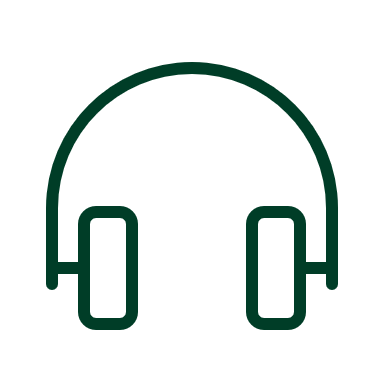 ביבליוגרפיה: תכנים עדכניים לעיון בקריאה, צפיה והאזנהתכני חובה לעיון – רשימת הספרות שעל הסטודנט ללמוד/להכיר.תוכן מומלץ – קריאת העשרה.ספרי הלימוד (textbooks) ותכנים נוספים.תוכן מחייב למבחנים.אין להעמיס על הסילבוס פריטים ביבליוגרפיים שאינם קשורים באופן ישיר ללמידה בקורס.
הסילבוס צריך לשקף באופן אמיתי וריאלי את מה שמצופה מהתלמידים.לויתן ורביב : מבוא לסטטיסטיקה והסתברות – הסתברותלויתן ורביב – מבוא לסטטיסטיקה והסתברות – סטטיסטיקהלויתן ורביב – סטטיסטיקה והסתברות בגובה הענייםסוג הקורס:שיעורהיקף נ"ז:2שנת לימודים:תשפ"דסמסטר:איום ושעה___שעת קבלה:___מייל מרצה:Sharon.ruthstein@biu.ac.ilקישור לאתר מודל:___קריאה/ 
צפיה נדרשתלמידה פעילהנושא השיעורמס' השיעורלמידה בקבוצות/מרצה אורח.ת/ אחרהסתברות – מבוא והגדרות יסוד, קומבינטוריקה1משתנה אקראי – מאפייני התפלגות, ממוצע, סטיית תקן2הסתברות מותנית ותיאוריית בייס3פונקציית התפלגות, ממוצע , סטיית תקן4הסתברות של שני משתנים5חזרה על התפלגויות של משתנים אקראיים6מבוא לססטיסטיקה , חוק המספרים הגדולים7משפט הגבול המרכזי8הסקה סטטיסטית : אומדנים ורווח בר סמך9f-test, t-test10בדיקת השערות11בדיקת מודלים, הערכת שגיאות12רגרסיה לינארית13חזרה14תיאור התוצרמשקל בציון הסופישיעורי בית20%מבחן סופי 80%מס' הקורסשם הקורס